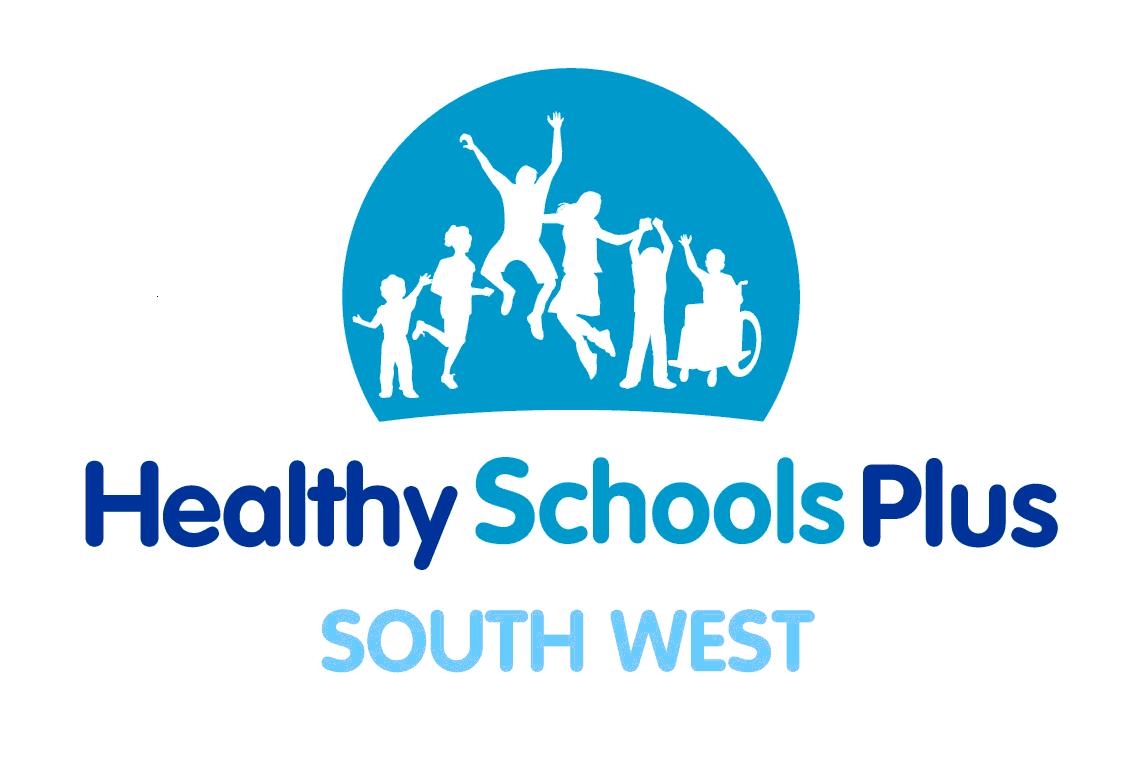 6 Month Progress ReportSchool:School:School: Date:Completed by:Completed by:Completed by: Date:Local Priority: Healthy Weight Local Priority: Healthy Weight Local Priority: Healthy Weight Local Priority: Healthy Weight OutcomesProcessImpactImpactTo increase the number of children who...To increase the number of children who... School Priority: School Priority: School Priority: School Priority: OutcomesProcessImpactImpactTo increase the number of children who... To increase the number of children who...CinCC:CinCC:CinCC:CinCC:OutcomesProcessImpactImpact To increase the number of children who...To increase the number of children who...Other comments:For example:If any of the outcomes set have been metIf outcomes have been met, what new outcomes you would like to achieve What the next steps are for your schoolDetails of HS+ funding and how this has been spentParticular successesOther comments:For example:If any of the outcomes set have been metIf outcomes have been met, what new outcomes you would like to achieve What the next steps are for your schoolDetails of HS+ funding and how this has been spentParticular successesOther comments:For example:If any of the outcomes set have been metIf outcomes have been met, what new outcomes you would like to achieve What the next steps are for your schoolDetails of HS+ funding and how this has been spentParticular successesOther comments:For example:If any of the outcomes set have been metIf outcomes have been met, what new outcomes you would like to achieve What the next steps are for your schoolDetails of HS+ funding and how this has been spentParticular successes